South KoreaSouth KoreaSouth KoreaSouth KoreaJuly 2029July 2029July 2029July 2029SundayMondayTuesdayWednesdayThursdayFridaySaturday123456789101112131415161718192021Constitution Day22232425262728293031NOTES: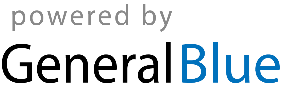 